Las parts contractantas fixeschan quai che suonda: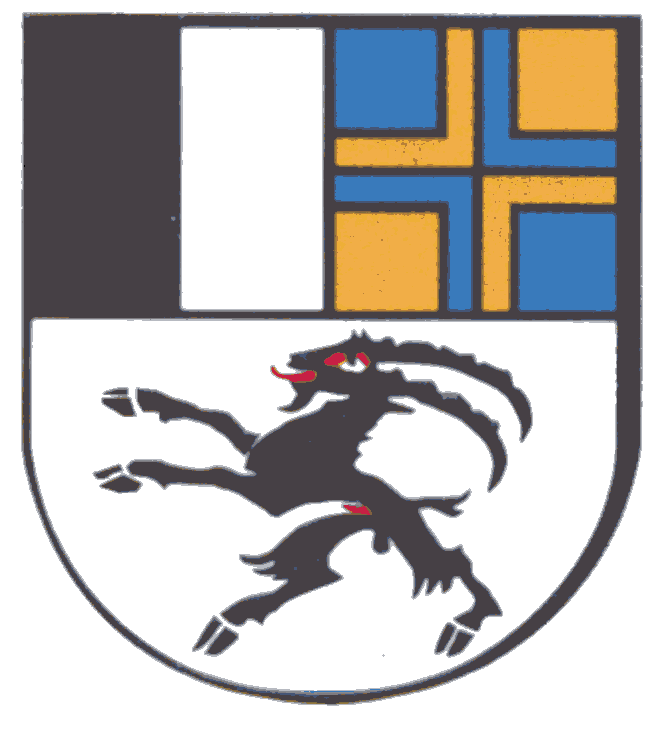 1.	Patruna / patrunPatruna / Patrun è ………..2.	Lavuranta / lavurantLavuranta / Lavurant è ……….. (eventualas cumplettaziuns cun persunalias)3.	ActivitadPersuna d'instrucziun sin il stgalim ……….. (p.ex. primar/superiur; eventualmain descripziun pli detagliada)4.	Grad d'occupaziun.......... (p.ex. 100 %; pensum cumplain [dumber d'unitads d'instrucziun per emna da scola] sin il stgalim da la scolina: 24 lecziuns, sin il stgalim primar: 29 lecziuns e sin il stgalim secundar I: 29 lecziuns. Il pensum d'ina persuna d'instrucziun da classa dal stgalim primar e dal stgalim secundar I vegn reducì per 1 lecziun per emna da scola).5.	Lieu da lavurLieu da lavur è ………..6.	Spezia d'engaschament, cumenzament dal contract e natira giuridica da la relaziun d'engaschament1 Durada illimitada ad interim, a partir dal(s) .......... (p.ex. 1. d'avust 2013)2 La relaziun d'engaschament è da dretg public.Commentari curt: En cas d'in contract d'engaschament da durada limitada:Limità dal(s) ………. (p.ex. 1. d'avust 2013) fin il(s) ………. (p.ex. 31 da fanadur 2014)7.	Temp d'emprovaIl temp d'emprova dura ………. (p.ex. 4 u 6 mais)8.	Salarisaziun1 La salarisaziun per onn sa cumpona dal salari fundamental e dal 13avel salari mensil. La concessiun d'ina eventuala cumpensaziun da la chareschia sa drizza tenor la legislaziun chantunala da scola. 2 L'augment dals stgalims dal salari minimal sa drizza tenor l'art. 61 al. 1 da l'ordinaziun tar la lescha da scola.Commentari curt: L'al. 1 correspunda a l'art. 65 al. 2 da la nova lescha davart las scolas popularas dal chantun Grischun (lescha da scola) dals 21 da mars 2012. Concernent la cumpensaziun da la chareschia: vesair art. 66 al. 4 e 71 al. 2 da la nova lescha da scola.L'art. 61 al. 1 da la nova ordinaziun tar la lescha da scola (ordinaziun da scola) dals 25 da settember 2012 sa cloma: Suenter il salari inizial suondan 21 stgalims da salari annuals. Ils emprims trais stgalims da salari importan mintgamai 4, ils proxims nov mintgamai 3, ils proxims sis mintgamai 2 ed ils ultims trais mintgamai 1 pertschient da l'emprim stgalim da salari.9.	Stgalim da salari L'onn da scola .......... (p.ex. 2013/2014) correspunda la salarisaziun al salari annual d'ina .......... (p.ex. persuna d'instrucziun da la scola primara), stgalim da salari .........., tenor la tabella da salari chantunala actuala per las persunas d'instrucziun da la scola primara e da la scolina. Commentari curt: La tabella da salari chantunala menziunada cun ils differents stgalims da salari cuntegna tariffas da salarisaziun minimalas. Natiralmain è mintga instituziun ch'è responsabla per la scola libra da pajar salaris pli auts. 10.	SupplementsI vegnan pajads ils suandants supplements (glista definitiva): - ..........	(p.ex. supplement social spezial);- ..........	(p.ex. congedi per onns da lavur resp. supplement per onns da servetsch);- ..........	(p.ex. supplement da residenza);- ..........	(eventuals ulteriurs supplements).Commentari curt: Ils supplements d'uffants e da scolaziun sa drizzan tenor la lescha chantunala davart ils supplements da famiglia. Quests supplements na ston qua betg vegnir menziunads spezialmain. 
11.	Cuntinuaziun dal pajament dal salari durant in impediment da lavurarLa persuna d'instrucziun ch'interrumpa l'instrucziun pervia da malsogna, d'accident da lavur e d'accident ordaifer la lavur, da gravidanza e da maternitad, da servetsch militar, da servetsch da protecziun civila e da servetsch civil da cumpensaziun ha il dretg da survegnir il salari en il rom da la legislaziun chantunala dal persunal.Commentari curt: En quest connex stoi vegnir renvià al suandant fatg: Tenor l'art. 8 da l'ordinaziun dal cussegl grond davart la salarisaziun da las persunas d'instrucziun da la scola populara e da las persunas d'instrucziun da la scolina en il chantun Grischun (OSP) dal 1. da december 1965 han persunas d'instrucziun e persunas d'instrucziun da la scolina ch'interrumpan l'instrucziun pervia da malsogna, d'accident, da gravidanza e da naschientscha, da congedi da perfecziunament, da perfecziunament intensiv, da servetsch civil, da protecziun civila, da servetsch militar e da servetschs da promoziun militara sco er da servetsch civil da cumpensaziun il dretg da survegnir il salari en il rom da las disposiziuns dal dretg chantunal dal persunal. Perquai che la OSP vegn abolida sin il termin da l'entrada en vigur da la nova lescha da scola il 1. d'avust 2013 n'è il dretg da pretensiun en il senn da l'art. 8a OSP menziunà betg pli prescrit stringentamain dal dretg chantunal surordinà. Sche la cifra 11 proponida na vegniss betg integrada en il contract e sch'igl avessan da mancar – sin il stgalim da l'instituziun responsabla per la scola – regulaziuns che concernan la cuntinuaziun dal pajament dal salari durant in impediment da lavurar, vegnissan applitgadas subsidiarmain las disposiziuns correspundentas dal dretg da persunal dal chantun sin basa da l'art. 56 al. 3 2. frasa da la nova lescha da scola (cf. er cifra 23 dal contract da model). 12.	Prevenziun professiunalaCunter las consequenzas economicas da la vegliadetgna, da l'invaliditad e da la mort è la persuna d'instrucziun assicurada tar ………. (p.ex. la cassa da pensiun chantunala dal Grischun).13.	Dretgs ed obligaziuns1 La persuna d'instrucziun observa las reglas professiunalas da l'associaziun tetgala svizra da magistras e magisters (MCH).2 Plinavant sa drizzan ils dretgs las obligaziuns da la persuna d'instrucziun tenor la legislaziun chantunala davart las scolas popularas e tenor las disposiziuns da l'instituziun ch'è responsabla per la scola.14.	Uffizis accessorics publics ed occupaziuns accessoricas publicasCun la permissiun .......... (p.ex. dal cussegl da scola) dastga la persuna d'instrucziun exequir uffizis accessorics publics u occupaziuns accessoricas publicas che sa cumportan cun sia posiziun uffiziala e che na restrenschan betg sias incumbensas uffizialas.15.	DomicilLa persuna d'instrucziun po tscherner sezza ses domicil.16.	Attestat da lavur1 La persuna d'instrucziun po pretender da tut temp ………. (p.ex. dal cussegl da scola) in attestat davart il gener e davart la durada da la relaziun da lavur sco er davart la prestaziun e davart il cumportament durant la lavur.2 Las indicaziuns ston sa restrenscher al gener ed a la durada da la relaziun da lavur, sche la persuna d'instrucziun pretenda quai.17.	Desditga ordinaria 1 La relaziun da lavur po vegnir desditga da tuttas duas parts contractantas per la fin da l'onn da scola (p.ex. per ils 31 da fanadur). La desditga sto vegnir communitgada en scrit e sto esser consegnada a la destinatura u al destinatur da la desditga fin la fin da mars.2 La desditga ordinaria tras (la patruna / il patrun) premetta in motiv objectiv suffizient, en spezial:a)	prestaziuns insuffizientas u in cumportament nuncuntentaivel;b)	la violaziun d'obligaziuns legalas u fixadas;c)	la mancanza da la qualificaziun u la perdita respectivamain l'inadempliment da cundiziuns d'engaschament legalas u fixadas;d)	ina relaziun da confidenza disturbada;e)	acts chastiabels e violaziuns da l'obligaziun da lavur che stattan en cuntradicziun cun las incumbensas che ston vegnir ademplidas d'ina persuna d'instrucziun;f)	l'aboliziun d'ina plazza per motivs da manaschi u per motivs economics.3 La desditga ordinaria sto vegnir motivada (da la patruna / dal patrun). La disposiziun correspundenta sto esser munida cun ina indicaziun dals meds legals.18.	Desditga durant il temp d'emprova1 Durant il temp d'emprova pon las duas parts contractantas desdir la relaziun da lavur per la fin dal mais, resguardond in termin da desditga da(d) ………. (p.ex. 2 emnas u 1 mais).2 La desditga durant il temp d'emprova sto vegnir motivada (da la patruna / dal patrun). La disposiziun correspundenta sto esser munida cun ina indicaziun dals meds legals.19.	Desditga per la fin dal congedi da maternitad pajàSche la lavur na vegn betg pli cumenzada suenter avair retratg il congedi da maternitad pajà, po la magistra desdir la relaziun da lavur fin il pli tard 10 dis suenter la naschientscha da l'uffant, per la fin dal congedi da maternitad.20.	Desditga immediata1 Per motivs relevants po la relaziun da lavur vegnir schliada immediatamain e da tut temp da tuttas duas parts contractantas. 2 Relevant è mintga motiv che renda insupportabel per la part contractanta desdenta da cuntinuar cun la relaziun da lavur.3 La desditga immediata sto vegnir motivada (da la patruna / dal patrun). La disposiziun correspundenta sto esser munida cun ina indicaziun dals meds legals.21.	Contract d'annullaziunCun il consentiment vicendaivel pon las parts contractantas annullar da tut temp la relaziun da lavur.22.	Attenziun giuridica1 Avant mintga decisiun engrevgianta sto vegnir dada la pussaivladad a la persuna d'instrucziun da prender posiziun en scrit u a bucca.2 Sch'i dovra ina decisiun immediata en l'interess public, po questa decisiun vegnir prendida provisoricamain. En quest cas sto vegnir dada posteriuramain la pussaivladad a la persuna d'instrucziun da prender posiziun a bucca u en scrit uschè svelt sco pussaivel.3 Sche la persuna d'instrucziun vegn pertutgada d'ina decisiun, ha ella il dretg da prender invista da las actas.23.	Ulteriur dretg applitgabelDal rest vegnan applitgadas confurm al senn las disposiziuns dal dretg da persunal da l'instituziun ch'è responsabla per la scola ed en moda subsidiara las disposiziuns dal dretg da persunal dal chantun. Resalvà resta il dretg stringent surordinà.Commentari curt:I vegn recumandà da reglar la relaziun d'engaschament cun persunas d'instrucziun da la scola populara publica uschenavant sco pussaivel sin il stgalim da l'instituziun ch'è responsabla per la scola en il rom d'in relasch correspundent (p.ex. lescha communala dal persunal e.u.v.). Sche las disposiziuns dal dretg dal persunal da l'instituziun ch'è responsabla per la scola avessan da sa midar pli tard, valan questas midadas dal dretg automaticamain per las persunas ch'èn pertutgadas dal champ d'applicaziun dal relasch dal dretg da persunal. Las parts contractantas:La patruna / Il patrun:	La lavuranta / Il lavurant:.............................., il/ils ..........................	.............................., il/ils ..........................Favrer 2013, servetsch giuridic dal DECA